UNITED STATESSECURITIES AND EXCHANGE COMMISSIONWashington, D.C. 20549SCHEDULE 13GUnder the Securities Exchange Act of 1934(Amendment No. )VIAD CORP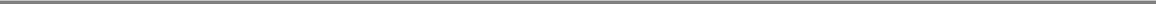 (Name of Issuer)COM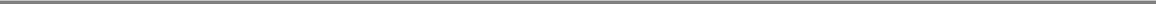 (Title of Class of Securities)92552R406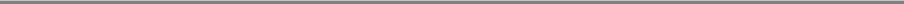 (CUSIP Number)December 31, 2021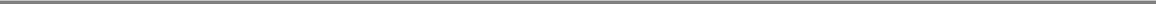 (Date of Event Which Requires Filing of this Statement)Check the appropriate box to designate the rule pursuant to which this Schedule is filed:Rule 13d-1(b)[]Rule 13d-1(c)[]Rule 13d-1(d)The remainder of this cover page shall be filled out for a reporting person's initial filing on this form with respect to the subject class of securities, and for any subsequent amendment containing information which would alter the disclosures provided in a prior cover page.The information required in the remainder of this cover page shall not be deemed to be 'filed' for the purpose of Section 18 of the Securities Exchange Act of 1934 ('Act') or otherwise subject to the liabilities of that section of the Act but shall be subject to all other provisions of the Act (however, see the Notes).CUSIP No. 92552R406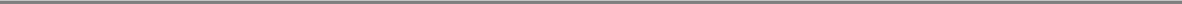 Person 1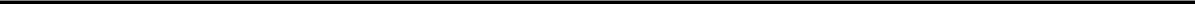 (a) Names of Reporting Persons.Allspring Global Investments Holdings, LLCTax ID 36-4863445Check the Appropriate Box if a Member of a Group (See Instructions)[][]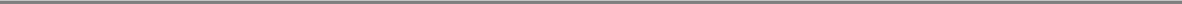 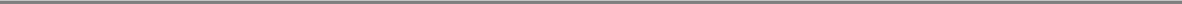 Number of Shares Beneficially Owned by Each Reporting Person WithSEC Use Only . . . . . . . . . . . . . . . . . . . . . . . . . . . . . . . . . . . . . . . . . . . .Citizenship or Place of Organization  Delaware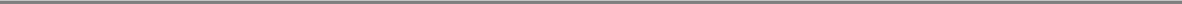 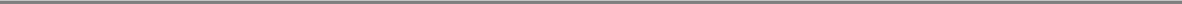 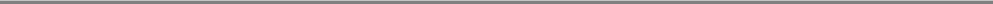 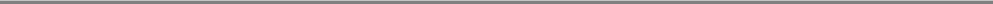 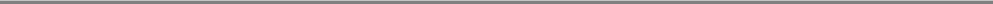 Shared Dispositive Power 0Aggregate Amount Beneficially Owned by Each Reporting Person 1,448,256Check if the Aggregate Amount in Row (9) Excludes Certain Shares (See Instructions)Percent of Class Represented by Amount in Row (9) 7.05 %Type of Reporting Person (See Instructions)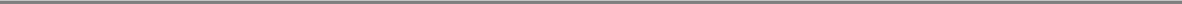 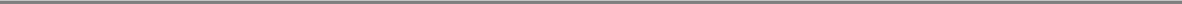 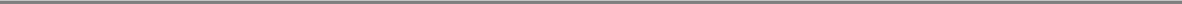 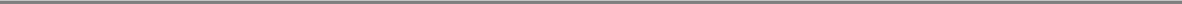 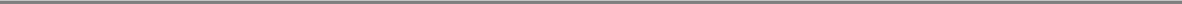 HC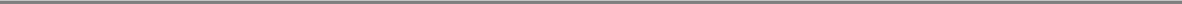 Person 2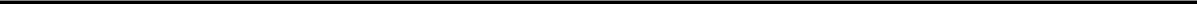 (a) Names of Reporting Persons. Allspring Global Investments, LLCTax ID 95-3692822Check the Appropriate Box if a Member of a Group (See Instructions)[][]SEC Use Only . . . . . . . . . . . . . . . . . . . . . . . . . . . . . . . . . . . . . . . . . . . .Citizenship or Place of Organization  Delaware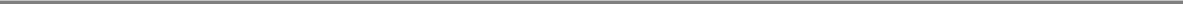 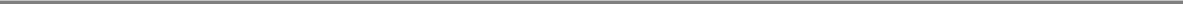 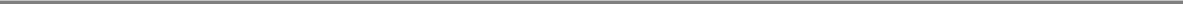 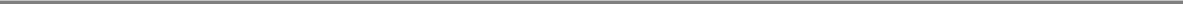 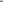 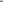 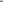 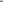 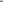 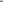 Shared Dispositive Power 0Aggregate Amount Beneficially Owned by Each Reporting Person 1,444,377Check if the Aggregate Amount in Row (9) Excludes Certain Shares (See Instructions)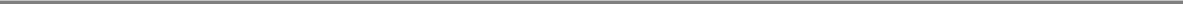 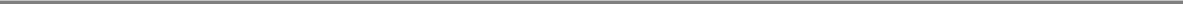 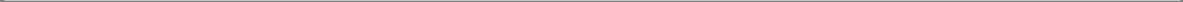 Percent of Class Represented by Amount in Row (9) 7.04 %Type of Reporting Person (See Instructions)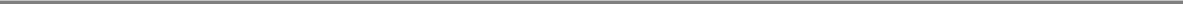 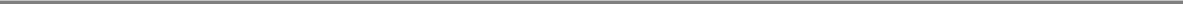 IA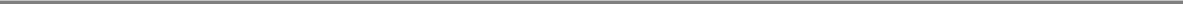 Person 3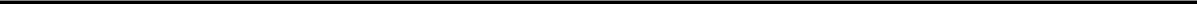 (a) Names of Reporting Persons. Allspring Funds Management, LLCTax ID 94-3382001Check the Appropriate Box if a Member of a Group (See Instructions)[][]SEC Use Only . . . . . . . . . . . . . . . . . . . . . . . . . . . . . . . . . . . . . . . . . . . .Citizenship or Place of Organization  Delaware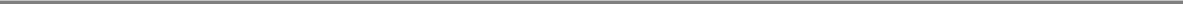 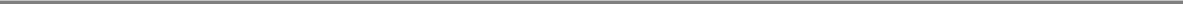 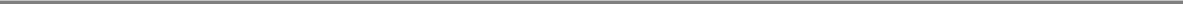 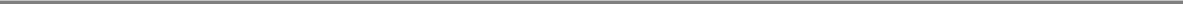 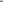 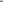 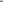 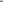 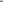 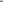 Shared Dispositive Power 0Aggregate Amount Beneficially Owned by Each Reporting Person 1,171,086Check if the Aggregate Amount in Row (9) Excludes Certain Shares (See Instructions)Percent of Class Represented by Amount in Row (9) 5.70 %Type of Reporting Person (See Instructions)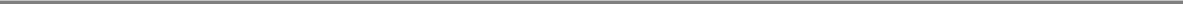 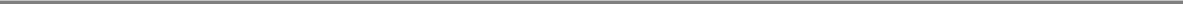 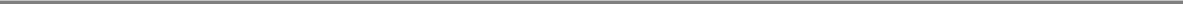 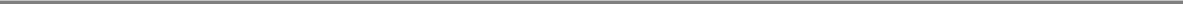 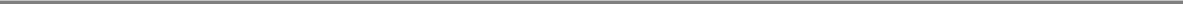 IA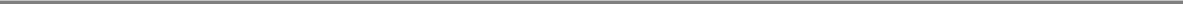 Item 1.Name of IssuerVIAD CORPAddress of Issuer's Principal Executive Offices7000 E. 1ST AVENUE, SCOTTSDALE, AZ, 85251Item 2.Name of Persons FilingThis Schedule 13G is being filed on behalf of the following entities (collectively, the 'Reporting Persons'):(i) Allspring Global Investments Holdings, LLC ('AGIH')Allspring Global Investments, LLC ('AGI')Allspring Funds Management, LLC ('AFM')This Schedule 13G is jointly filed by the Reporting Persons pursuant to a Joint Filing Agreement attached hereto as Exhibit B.Address of Principal Business Office or, if none, Residence The address of each Reporting Person is:525 Market St, 10th Fl, San Francisco, CA 94105Citizenship of each reporting person DelawareTitle of Class of Securities Common StockCUSIP Number 92552R406Item 3. If this statement is filed pursuant to 240.13d-1(b) or 240.13d-2(b) or (c), check whether the person filing is a:[ ]  Broker or dealer registered under section 15 of the Act (15 U.S.C. 78c)[ ]  Bank as defined in section 3(a)(6) of the Act (15 U.S.C. 78c).[ ]  Insurance company as defined in section 3(a)(19) of the Act (15 U.S.C. 78c).[ ] Investment company registered under section 8 of the Investment Company Act of 1940 (15 U.S.C 80a-8).[X] An investment adviser in accordance with 240.13d-1(b)(1)(ii)(E);[ ] An employee benefit plan or endowment fund in accordance with 240.13d-1(b)(1)(ii) (F);[X] A parent holding company or control person in accordance with 240.13d-1(b)(1)(ii)(G);[ ] A savings association as defined in Section 3(b) of the Federal Deposit Insurance Act (12 U.S.C. 1813);[ ] A church plan that is excluded from the definition of an investment company under section3(c)(14) of the Investment Company Act of 1940 (15 U.S.C. 80a-3);[ ]  A non-U.S.institution in accordance with 240.13d-1(b)(1)(ii)(J);[ ]  Group, in accordance with 240.13d-1(b)(1)(ii)(K).If filing as a non-U.S.institution in accordance with 240.13d-1(b)(1)(ii)(J), please specify the type of institution: ______________Item 4. Ownership.Provide the following information regarding the aggregate number and percentage of the class of securities of the issuer identified in Item 1.Amount beneficially owned:AGIH: 1,448,256AGI: 1,444,377AFM: 1,171,086Percent of class:AGIH: 7.05%AGI: 7.04%AFM: 5.70%Number of shares as to which the person has:Sole power to vote or to direct the vote(1) AGIH: 1,382,374(2) AGI: 215,167(3) AFM: 1,167,207Shared power to vote or to direct the vote(1) AGIH: 0(2) AGI: 0(3) AFM: 0Sole power to dispose or to direct the disposition of(1) AGIH: 1,448,256(2) AGI: 1,444,377(3) AFM: 3,879Shared power to dispose or to direct the disposition of(1) AGIH: 0(2) AGI: 0(3) AFM: 0Item 5.	Ownership of Five Percent or Less of a ClassIf this statement is being filed to report the fact that as of the date hereof the reporting person has ceased to be the beneficial owner of more than five percent of the class of securities, check the following[ ].Item 6.	Ownership of More than Five Percent on Behalf of Another Person.Not applicableItem 7.	Identification and Classification of the Subsidiary Which Acquired the Security Being Reported on By the Parent Holding Company or Control Person.Not ApplicableItem 8.	Identification and Classification of Members of the GroupNot applicable.Item 9.	Notice of Dissolution of GroupNot applicable.Item 10. CertificationBy signing below I certify that, to the best of my knowledge and belief, the securities referred to above were acquired and are held in the ordinary course of business and were not acquired and are not held for the purpose of or with the effect of changing or influencing the control of the issuer of the securities and were not acquired and are not held in connection with or as a participant in any transaction having that purpose or effect.SIGNATUREAfter reasonable inquiry and to the best of my knowledge and belief, I certify that the information set forth in this statement is true, complete and correct.January 15, 2022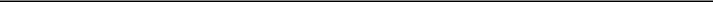 Date/s/ Phoutthalom Hord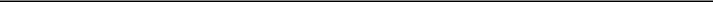 SignaturePhoutthalom Hord, Designated Signer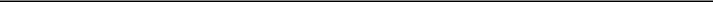 Name/TitleExhibit AEXPLANATORY NOTEPrior to its sale on November, 1, 2021, Allspring Global Investments Holdings, LLC was a subsidiary of Wells Fargo & Company, and prior to that date, its holdings were included on Schedules 13G filed by Wells Fargo & Company, LLC.Exhibit BJOINT FILING AGREEMENTThe undersigned hereby agree as follows:Each of them is individually eligible to use the Schedule 13G to which this Exhibit is attached, and such Schedule 13G is filed on behalf of each of them; andeach of them is responsible for the timely filing of such Schedule 13G and any amendments thereto, and for the completeness and accuracy of the information concerning such person contained therein; but none of them is responsible for the completeness or accuracy of the information concerning the other persons making the filing, unless such person knows or has reason to believe that such information is inaccurate.Date: January 15, 2022Allspring Global Investments Holdings, LLCBy:	/s/ Phoutthalom Hord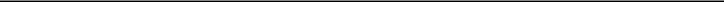 Phoutthalom Hord, Designated SignerAllspring Global Investments, LLCBy:	/s/ Phoutthalom Hord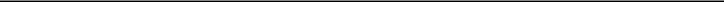 Phoutthalom Hord, Vice PresidentAllspring Funds Management, LLCBy:	/s/ Phoutthalom Hord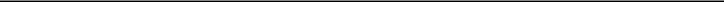 Phoutthalom Hord, Designated SignerAttention:	Intentional misstatements or omissions of fact constitute Federal criminal violations (See 18 U.S.C. 1001)5. Sole Voting Power 215,1675. Sole Voting Power 215,167Number ofNumber ofShares6. Shared Voting Power 06. Shared Voting Power 0Beneficially6. Shared Voting Power 06. Shared Voting Power 0BeneficiallyOwned byOwned byEach7. Sole Dispositive Power 1,444,3777. Sole Dispositive Power 1,444,377Reporting7. Sole Dispositive Power 1,444,3777. Sole Dispositive Power 1,444,377ReportingPerson WithPerson With5. Sole Voting Power 1,167,2075. Sole Voting Power 1,167,207Number ofNumber ofShares6. Shared Voting Power 06. Shared Voting Power 0Beneficially6. Shared Voting Power 06. Shared Voting Power 0BeneficiallyOwned byOwned byEach7. Sole Dispositive Power 3,8797. Sole Dispositive Power 3,879Reporting7. Sole Dispositive Power 3,8797. Sole Dispositive Power 3,879ReportingPerson WithPerson With